ZABAWY RUCHOWE NA ŚWIEŻYM POWIETRZUCzęść IIDziecko prosi, żeby się z nim pobawić? Nie dajcie się długo namawiać. Przypomnijcie sobie zabawy z dzieciństwa albo skorzystajcie z propozycji poniżej. 1. KamyczekWszyscy uczestnicy zabawy stają w kółku oprócz jednej, która wchodzi do środka i zamyka oczy. Wszyscy poza nią śpiewają krótką piosenkę (np. "Wlazł kotek na płotek"), podając sobie kamyczek. Kiedy piosenka się kończy, osoba ze środka kółka ma zgadnąć, gdzie jest kamyk. Jeśli jej się to uda, zamienia się miejscem z tym, kto ukrywał w dłoni kamyk.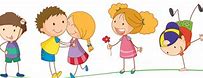 2. PająkDwoje dzieci łapie się za dłonie i biega, starając się chwytać inną osobę. Jeśli im się to uda, łapią ją za rękę i biegają dalej, polując na kolejnych. Dzieci muszą trzymać się mocno za ręce, by stworzona przez nie "pajęczyna" nie rozerwała się.3. Domki do wynajęciaNarysujcie kredą na betonie lub patykiem na ubitej ziemi koła o średnicy ok. 1 metra, a potem stańcie w nich. Kółek powinno być o jedno mniej niż uczestników zabawy. Ten, kto nie ma swojego kółka (domku), zadaje pytanie: "Czy jest domek do wynajęcia?". Reszta odpowiada "nie" i stara się szybko zamienić się z kimś na domek. Ten kto pyta też starając się zająć kółko, który chwilowo świeci pustką.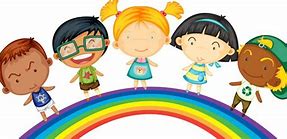 4. Zwariowane krokiJedna osoba wymyśla dziwny krok, np. podskakuje na jednej nodze, a reszta go naśladuje. Odpadają ci, którzy się pomylą.5. PowódźNa ziemi układamy kartki z gazety. Dzieci biegają i gdy słyszą hasło (może mówić je dorosły): "powódź", wskakują na kartki. Na zdanie "woda opadła", znowu biegają. Z gry odpadają osoby, którym nie udało się "uciec" przed powodzią.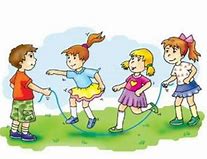 